   ПОСТАНОВЛЕНИЕ                                                                 JÖП	с. Новый Бельтир	О предварительном согласовании предоставления земельногоучастка расположенного по адресу: Республика Алтай,Кош-Агачский район, с. Бельтир, ул. Диятова В.Б.,52На основании представленных документов, руководствуясь ст. 39.15 Земельного Кодекса Российской Федерации №136-ФЗ от 25.10.2001г, №171-ФЗ от 23.06.2014 г. сельская администрация Бельтирского сельского поселения  ПОСТАНОВЛЯЕТ: Предварительно согласовать Сурунову Василию Арбыновичу местоположение земельного участка, общей площадью 1207 кв.м., расположенного по адресу: Республика Алтай, Кош-Агачский район, с. Бельтир, ул. Диятова В.Б.,52.2. Утвердить схему расположения земельного участка на кадастровом плане территории в кадастровом квартале 04:10:030301. 3.   Категория земель – земли населенных пунктов Разрешенное использование – для обслуживания автотранспорта;Заявителю:- провести кадастровые работы на земельный участок6. Настоящее постановление действительно в течение 2 (двух) лет    Глава сельской администрацииБельтирской сельской администрации                                         Таханов А.Л. РОССИЙСКАЯ ФЕДЕРАЦИЯ РЕСПУБЛИКА  АЛТАЙКОШ-АГАЧСКИЙ РАЙОНСЕЛЬСКАЯ АДМИНИСТРАЦИЯБЕЛЬТИРСКОГО  СЕЛЬСКОГО ПОСЕЛЕНИЯ649789, с. Новый Бельтир ул. Центральная, 2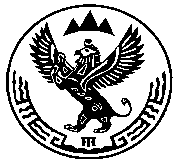 РОССИЯ ФЕДЕРАЦИЯЗЫАЛТАЙ РЕСПУБЛИКАКОШ-АГАЧ АЙМАКБЕЛТИР  JУРТ JEЗЕЕЗИНИН АДМИНИСТРАЦИЯЗЫ649789, Jаны Белтир jЦентрльная ором, 2от“02”февраля 2015г.. №03